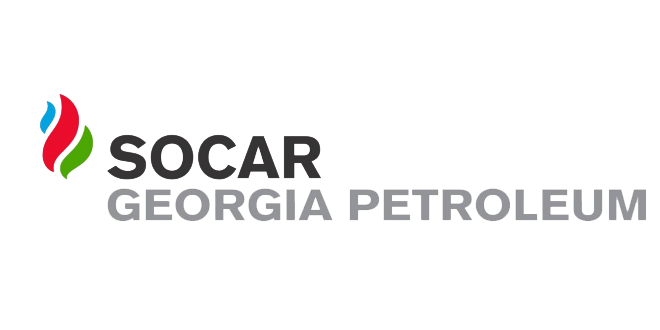 ელექტრონული ტენდერის განაცხადი№1ტენდერის აღწერილობათერჯოლაში ავეჯის დამზადების და კედლების მოპირკეთება2კონკრეტული დავალება ავეჯის დამზადება და კედლების მოპირკეთება რენდერის შესაბამისად3მოთხოვნები პრეტენდენტების მიმართ5 წლიანი გამოცდილება4გადახდის პირობები მიღება-ჩაბარების აქტის საფუძველზე5ტენდერის ვადები 20 კალენდარული დღე6ხელშეკრულების ვადები 10 დღე7საგარანტიო პირობები 2 წელი 8sakontaqto piriგიორგი ლოლაძე 5557515059სხვა